
Clerk to the Council: Cat Freston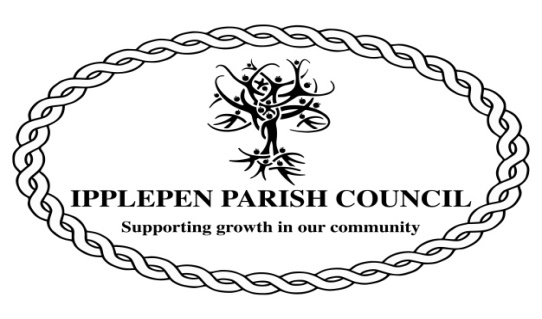 Swallows NestTownsend HillIpplepenTQ12 5RU(01803) 813250     Email:ipplepencouncil@btopenworld.comYou are duly summoned to the Planning Committee of the Parish Council that will take place on Wednesday 21st October 2020 via Webex Meetings at 7.00pm.Members of the public are welcome to attend this meeting and speak for a maximum of three minutes about an item on the agenda for this meeting during the Public Session at the discretion of the Chair.Signed: C.FrestonParish Clerk 16th October 2020AGENDA1. The Chairman will open the Meeting and receive apologies.2. To declare any interests arising at this meeting and to consider any dispensation requests relating to this meeting.3. To consider the following planning applications: 20/01756/HOU – First floor rear extension at The Crescent House, Totnes Road20/01774/HOU – Proposed front porch extension and rear 2 storey extension at 19 Barn Park CloseThe Council will adjourn for the following items:4. Public Session (Members of the Public may speak for up to 3 minutes at the discretion of the Chair)5. To note the date of the next meeting: Wednesday 18th November 2020 via Webex Meetings commencing at 7pm.Using Webex MeetingsAs a member of the public, if you wish to join this meeting, please use the following information:Meeting ID:163 474 6433 Password: PXhEXY5pu68 (79439957 from phones and video systems)You can also use a landline to dial into this meeting to listen and participate. Please contact the clerk or visit the website to find out how to do so (https://ipplepenparishcouncil.gov.uk/document-category/agendas/)